Отчет о проведении недели математической грамотности «Математика вокруг нас»КГУ «Общеобразовательная школа № 16 отдела образования Осакаровского района управления образования Карагандинской области»2023-2024 учебный годС 22 по 26 января 2024 года в нашей школе проходила неделя математической грамотности «МАТЕМАТИКА-ВОКРУГ НАС».  Целью которой является: формирование математической культуры совершенствование профессионального мастерства педагогов и школьников через развитие математической грамотности, организацию и проведение открытых мероприятий. Учителями математики был разработан план, согласно которому каждый день недели имел свою особенность.   Неделя математической грамотности началась с открытия недели.  На сайте школы учащиеся  и родительская общественность были ознакомлены с планом работы,  с учащимися и педагогами была проведена линейка «Математическая грамотность школьника как компонент функциональной грамотности», на которой учителя математики и активные учащиеся  рассказали о важности математической грамотности и знаний математики во всех сферах жизни человека. А так же в этот день прошли классные часы на темы: «Математика в жизни человека», «День "Цифры", «Как правильно применять цифры?». 		В течении недели были проведены математические викторины, 	конкурсы творческих работ «Математика в моей жизни», конкурс эссе «День без математики», познавательные игры «Умники и умницы», квест-игра «Математика на каждый день» и организована выставка рисунков «Математика глазами детей». Среди учащихся 5-7 классов была проведена инлектуальная игра «Своя игра».	Заключительный этап математической недели «Математика вокруг нас»  был посвящен награждениям. В этот день учащиеся получили награды за свой труд, грамотами за занятые места были награждены  самые активные учащиеся школы, а также за участие в конкурсах проектов, творческих работах  всем ребятам были вручены сертификаты участников.	Такой увлекательной и интересной получилась неделя математической грамотности. 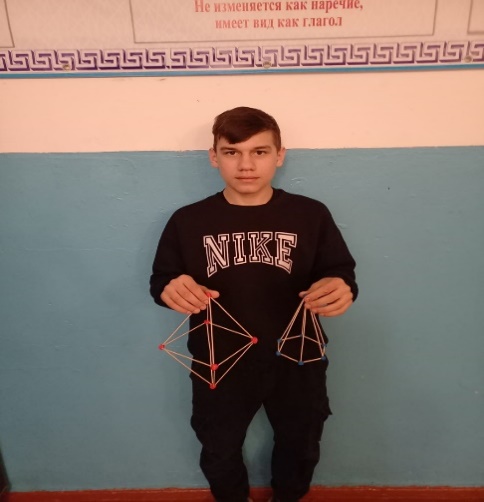 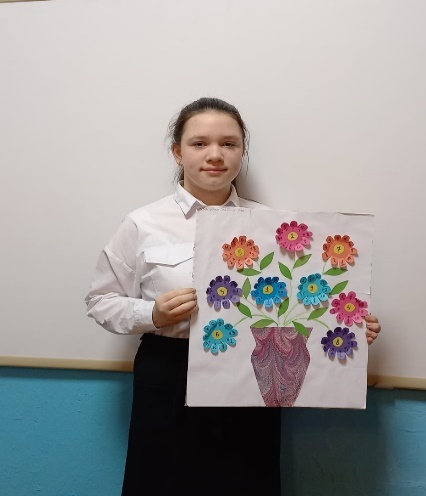 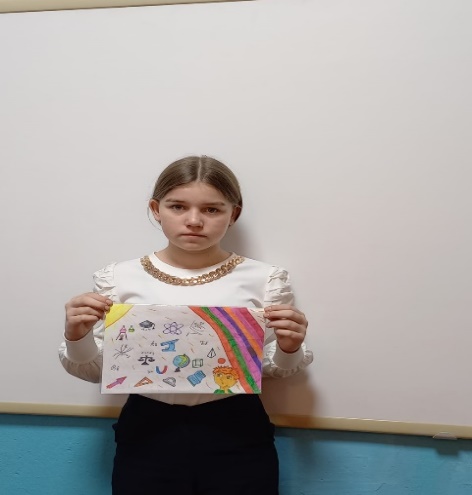 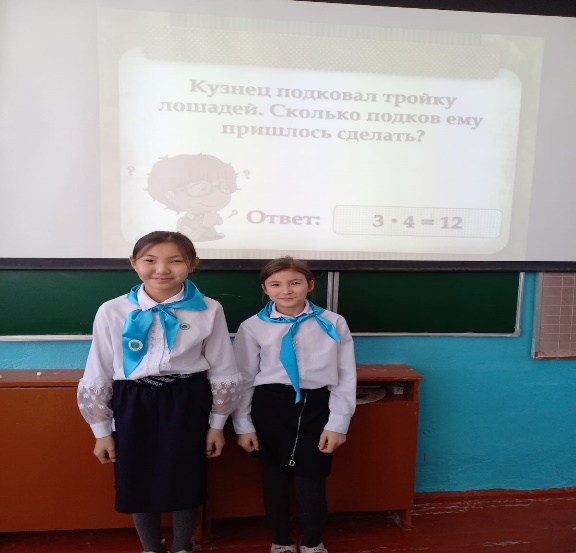 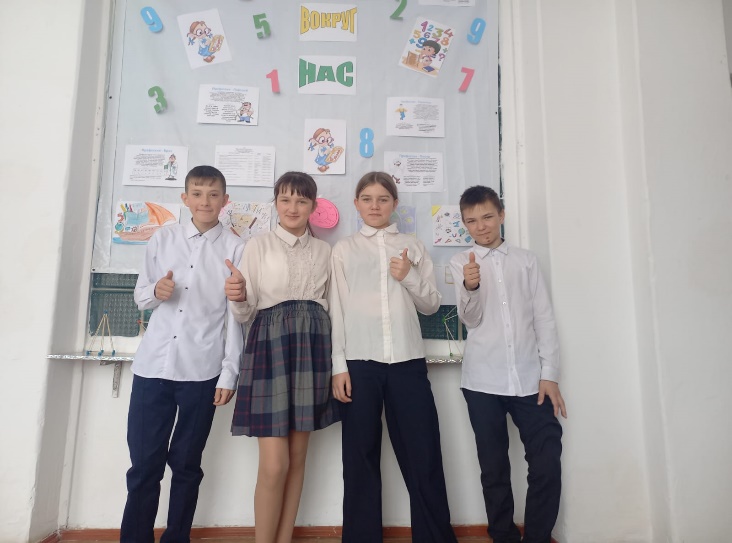 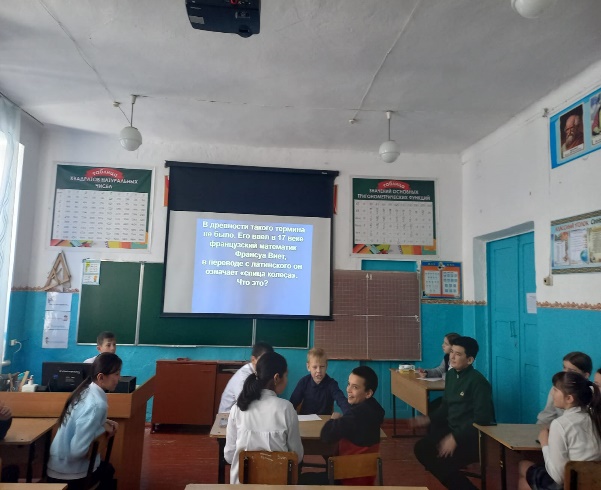 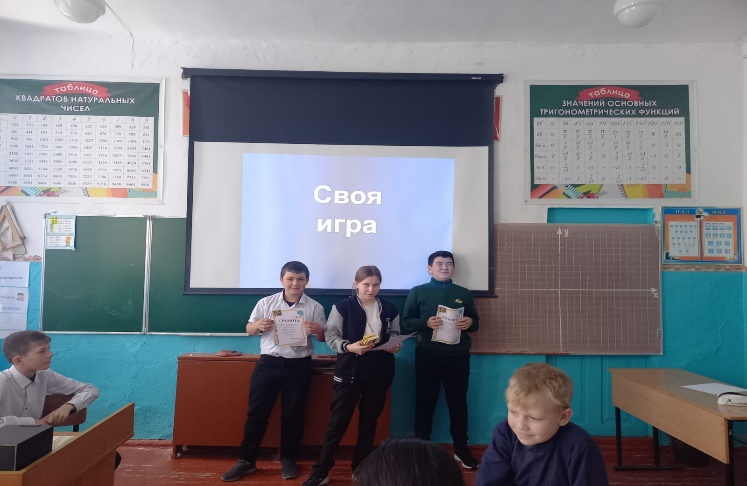 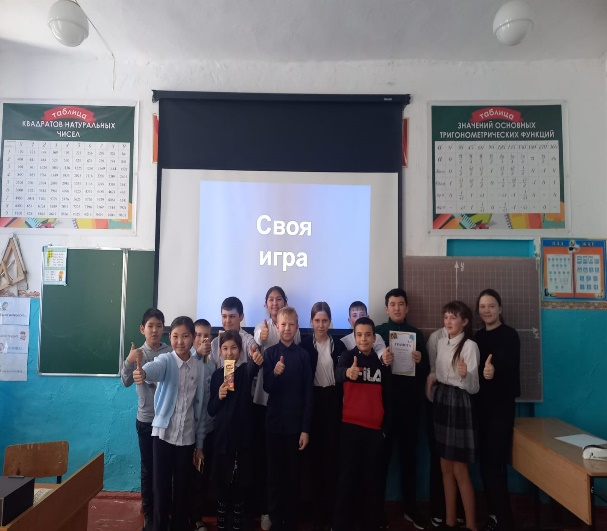 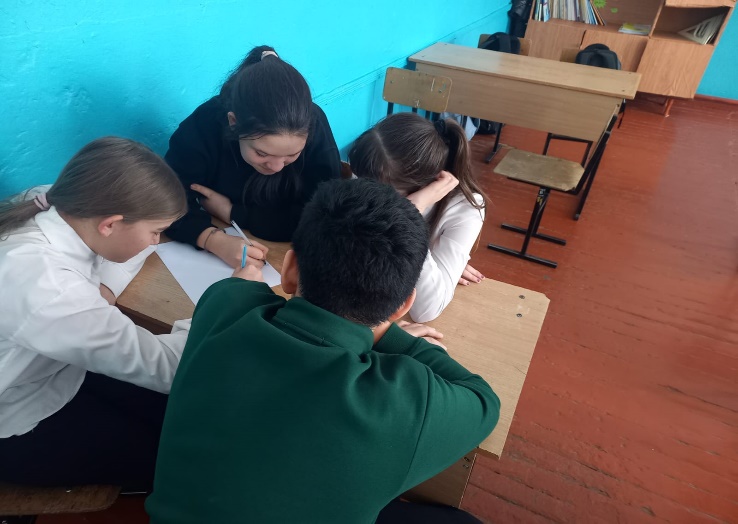 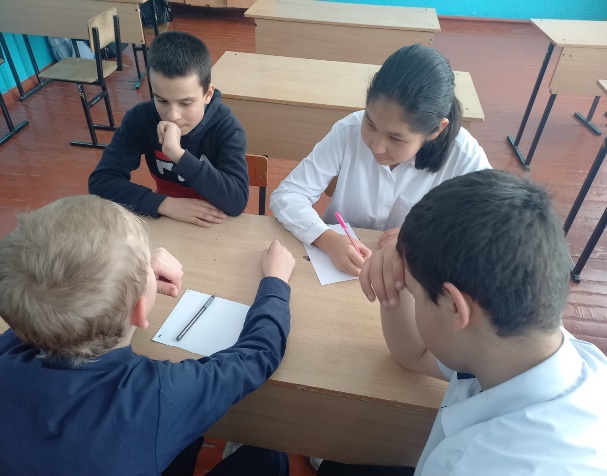 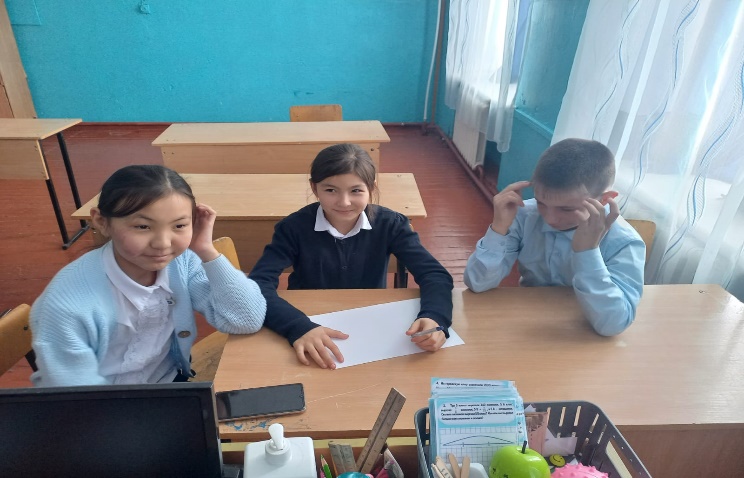 